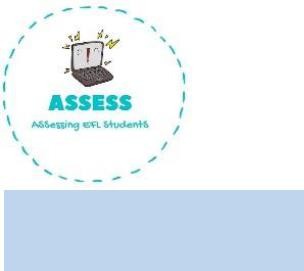 Prepositions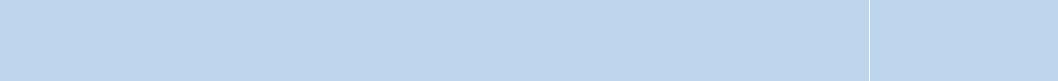 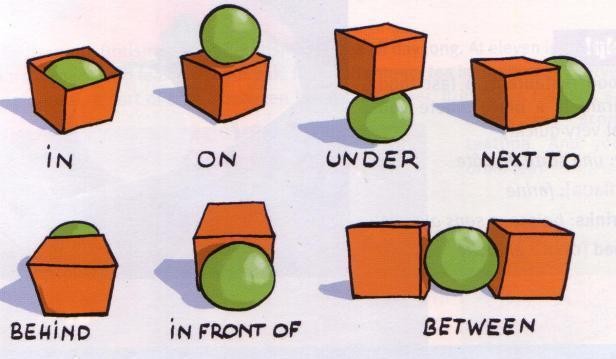 ENGLISH WORKSHEET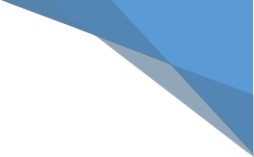 Fill in the gaps with prepositions 	the hall there is a staircase. 	the bedside table there is a lamp. 	the coffee table there is a colourful rug.The dining room is	the kitchen.The French doors are	the dining room. 	of the sofa there is a TV. 	the sofa and the TV is the coffee table 	the kitchen there is an oven and a stove. 	the desk is a computer. 	the bed is a bedside table.DiscussionTell about the house in which you live.Have you moved house before? Tell about it.Do you often have house guests or dinner parties? Tell about them.Have you stayed at someone else’s house as a house guest before? Tell about it.Have you ever looked at a house that was for sale? Tell about it. What are the best things about the home that you live in now? What are the worst things?Assessing EFL Students